FIPAVFEDERAZIONE ITALIANA PALLAVOLO 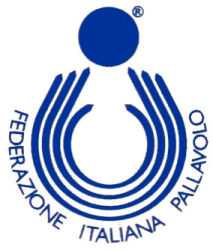 		Comitato Territoriale di Bologna                               Centro di Qualificazione Territoriale di BolognaSettore AllenatoriBologna, 26/08/2017Protocollo n°15/1718Comunicazioni agli allenatoriNei primi giorni di settembre, tutti gli allenatori di ogni ordine e grado riceveranno una mail sulle modalità di tesseramento e sulle novità organizzate dal centro di Qualificazione Territoriale di Bologna all’inizio di questa stagione.Il 24 settembre2017 è stato organizzato un aggiornamento per gli Allievi Allenatori e per gli Allenatori di Primo Grado che si terrà a Castelmaggiore dalle 09.00 alle 13.00.Gli allenatori di secondo e terzo grado dovranno far riferimento per i loro aggiornamenti al Comitato Regionale.Nei primi giorni di Ottobre, verrà organizzato un incontro gratuito Allenatori – Arbitri  relativo all’interpretazione delle regole arbitrali e con lo scopo di caratterizzare  il più possibile gli incontri(soprattutto quelli giovanili ) con un fair play che ci dovrebbe sempre distinguere rispetto agli altri sport di squadra. Il 17 e 30 settembre ci sarà un corso di MiniVolley rivolto agli allenatori e a tutti gli operatori delle società che seguono gli atleti nelle prime fasi del loro sviluppo sportivo.A breve ci saranno le indicazioni per i Corsi di Allievo Allenatore, Primo Grado e l’Integrazione Primo Grado Secondo Livello Giovanile.Per agevolare la ricerca dei tecnici da parte delle società, fra poco faremo un fascicolo (da distribuire alle società stesse) con i recapiti degli allenatori che ne potranno e vorranno far parte firmando una liberatoria che consenta di pubblicare il loro recapito.Un saluto e un augurio di una stagione che permetta la crescita Vostra e delle Vostre Squadre.Alessandro Martinelli